Ysgol Gynradd Cwmnedd Primary School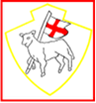 Pupil Development Grant Plan 2019 - 2020 (April – December 2019)School PDG Statement 2019 - 2020The Pupil Deprivation Grant (PDG) is allocated to schools with pupils who come from low income families and are currently known to be eligible for free school meals (e-FSM) and pupils who have been looked after continuously for more than six months (LAC).Schools are expected to make the best use of this funding to implement sustainable strategies that will quickly bring about changes for learners eligible for free school meals or who are LAC. As a school we have agreed the following three steps:1. to identify the target group of pupils, its characteristics and needs2. to plan interventions which make the most effective use of resources3. to monitor and evaluate the impact of resourcesWe have used the funding available towards:Implementation of intervention for targeted pupils.The offset of educational visit cost & the offset of residential costs for eFSM pupils and those in disadvantaged homes.Improving access to enrichment activities (extra-curricular clubs) access.The intended impact of the above actions is to:Improve attainment for targeted pupils through the deployment of additional support.Provide improved access to an enriched curriculum for targeted families.In 2019 -2020, Cwmnedd Primary School has been allocated £40, 250 through the PDG grant and £12, 600 via the Early Years PDG grant.  We have devised a comprehensive plan to promote the progress of our pupils who are eligible for this funding, namely pupils eligible for Free Schools Meals (eFSM) and Looked After Children (LAC).  Standards:Standards:Standards:Standards:Standards:Standards:Standards:Standards:To raise standards of well-being across the school for all groups of learnersTo raise standards for all learners in Foundation Phase and Key Stage TwoTo raise standards of well-being across the school for all groups of learnersTo raise standards for all learners in Foundation Phase and Key Stage TwoTo raise standards of well-being across the school for all groups of learnersTo raise standards for all learners in Foundation Phase and Key Stage TwoTo raise standards of well-being across the school for all groups of learnersTo raise standards for all learners in Foundation Phase and Key Stage TwoTo raise standards of well-being across the school for all groups of learnersTo raise standards for all learners in Foundation Phase and Key Stage TwoTo raise standards of well-being across the school for all groups of learnersTo raise standards for all learners in Foundation Phase and Key Stage TwoTo raise standards of well-being across the school for all groups of learnersTo raise standards for all learners in Foundation Phase and Key Stage TwoTo raise standards of well-being across the school for all groups of learnersTo raise standards for all learners in Foundation Phase and Key Stage TwoMeasurable pupil outcomes:Measurable pupil outcomes:Measurable pupil outcomes:Measurable pupil outcomes:Measurable pupil outcomes:Measurable pupil outcomes:Measurable pupil outcomes:Measurable pupil outcomes:improve attendance for nearly all eFSM pupils to at least 90%improve attainment of targeted eFSM pupilsimprove attendance for nearly all eFSM pupils to at least 90%improve attainment of targeted eFSM pupilsimprove attendance for nearly all eFSM pupils to at least 90%improve attainment of targeted eFSM pupilsimprove attendance for nearly all eFSM pupils to at least 90%improve attainment of targeted eFSM pupilsimprove attendance for nearly all eFSM pupils to at least 90%improve attainment of targeted eFSM pupilsimprove attendance for nearly all eFSM pupils to at least 90%improve attainment of targeted eFSM pupilsimprove attendance for nearly all eFSM pupils to at least 90%improve attainment of targeted eFSM pupilsimprove attendance for nearly all eFSM pupils to at least 90%improve attainment of targeted eFSM pupilsActionsWhoWhenOutcomesMonitoringWhoWhenCostsTo identify groups of pupils eligible for support via fundingSMTAll staffApril 2019 &September 2019Raised awareness of who our eFSM and LAC learners areMonitor eFSM/LAC registerHT ALNCostaffTermlynilTo implement intervention for targeted pupils and in class support (eFSM and LAC)ALNCoTAsApril 2019 &September 2019Improved rate of progress for identified pupilsFeedback from speaking with staff; Listening to LearnersHTALNCoTermly£36,275(cost of TAs)Incl. EY PDG£14,780To provide additional support for Early Years eFSM/ALN learnersHTSeptember 2019Progress against targets for learnersMonitoringHT ALNCoTermly£3,040(apprenticeship)To establish ELSA sessions for identified pupilsHTELSAMarch2019 and updated through yearELSA sessions timetabled and effectively resourced for target pupilsListening to staff;Feedback from ELSA and learnersALNCoELSATermly Nil as ELSAs are trainedTo provide access to supervision sessions for ELSA HTELSA x2September 2019ELSA supported through supervision and supported by EPSListening to staff;Feedback from ELSA and learnersALNCoELSATermly£720 supplyTo improve attendance for eFSM pupilsHTClass teachersEWOApril September 2019Improved attendance percentageTracking systemMonthly data scrutinyHTEWOLink GovernorfortnightlynilTo offset costs of educational visits for pupils eFSM.ClerkHTApril 2019Enriched opportunities for eFSM pupilsListening to learners; Listening to parentsClerkHTongoing£1000ADDITIONAL FUNDING – PDG Access (£12 per eFSM learner: £960)ADDITIONAL FUNDING – PDG Access (£12 per eFSM learner: £960)ADDITIONAL FUNDING – PDG Access (£12 per eFSM learner: £960)ADDITIONAL FUNDING – PDG Access (£12 per eFSM learner: £960)ADDITIONAL FUNDING – PDG Access (£12 per eFSM learner: £960)ADDITIONAL FUNDING – PDG Access (£12 per eFSM learner: £960)ADDITIONAL FUNDING – PDG Access (£12 per eFSM learner: £960)ADDITIONAL FUNDING – PDG Access (£12 per eFSM learner: £960)To offset costs for surplus PE kit and outdoor clothing HTOctober 2019Access to provision for eFSM pupilsLearners engaged in extra curricular activitesHTstaffongoing£960Resources and Professional Development Resources and Professional Development Resources and Professional Development Resources and Professional Development Resources and Professional Development Resources and Professional Development Resources and Professional Development COSTSELSA resources; cost of ELSA Teaching Assistants and attendance at ELSA supervision sessions for both ELSA’s during the year; Relationships Based Play training; Learning Reviews with ALNCoELSA resources; cost of ELSA Teaching Assistants and attendance at ELSA supervision sessions for both ELSA’s during the year; Relationships Based Play training; Learning Reviews with ALNCoELSA resources; cost of ELSA Teaching Assistants and attendance at ELSA supervision sessions for both ELSA’s during the year; Relationships Based Play training; Learning Reviews with ALNCoELSA resources; cost of ELSA Teaching Assistants and attendance at ELSA supervision sessions for both ELSA’s during the year; Relationships Based Play training; Learning Reviews with ALNCoELSA resources; cost of ELSA Teaching Assistants and attendance at ELSA supervision sessions for both ELSA’s during the year; Relationships Based Play training; Learning Reviews with ALNCoELSA resources; cost of ELSA Teaching Assistants and attendance at ELSA supervision sessions for both ELSA’s during the year; Relationships Based Play training; Learning Reviews with ALNCoELSA resources; cost of ELSA Teaching Assistants and attendance at ELSA supervision sessions for both ELSA’s during the year; Relationships Based Play training; Learning Reviews with ALNCo£55,815(£2,965 from budget)Evaluation against targetsEvaluation against targetsEvaluation against targetsEvaluation against targetsEvaluation against targetsEvaluation against targetsEvaluation against targetsEvaluation against targets